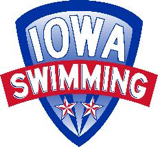 FY2020 IASI COVID-19 Relief Grant Applications RatingIASI_Grant_Rubric_September 2020ItemRubric QuestionYESREJECT/ NOCOMMENTS1.Submitted Timely ≤ 12:00pm Central Time Oct 26, 2020?2.Club contact information complete?3.One application per Club?4.Club in good standing?5.Valid Signature?6.Minimum of three innovation/contribution choices?GRANT ELIGIBIITYGRANT ELIGIBIITYGRANT ELIGIBIITYClub Name:YES  	NO  	